TEAMS 5.8.1|Release Date 01.24.2022EXCEPTION ERROR PREVENTING CREATION OF PROFILE FOR SOME PARTICIPANTSPurpose A fix was made for exception error happening when creating a profile for the participants who have received an HSE from TEA with an issue date that falls in current program year. UPDATE TRAINING SERVICE COLUMN HEADERPurpose Updated Training Service Detail by adding “Training Service Name” Prototype Screen – Training Services  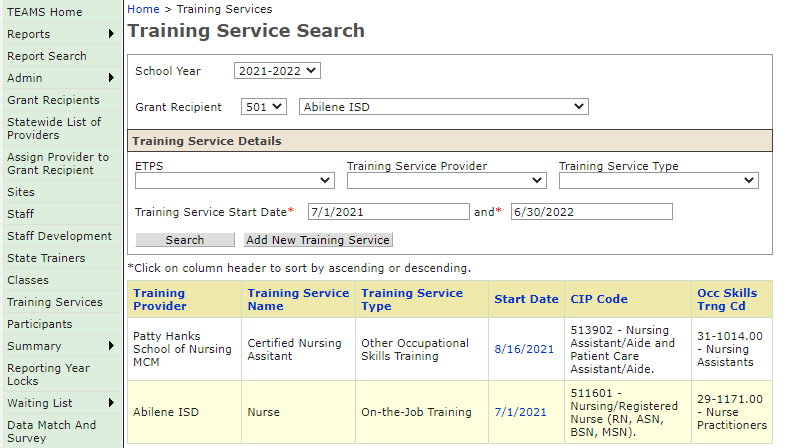 REMOVED “INFORMATION RELEASE” FIELD ON PARTICIPANT PAGEPurpose The Privacy section which includes “Do Not Release Directory Information” has been removed from the add new participant page. All participants must acknowledge the sharing of their information for purposes of reporting by TWC with partners as outlined in the AEL Guide as a condition of enrollment.Prototype Screen - Will Be Removed  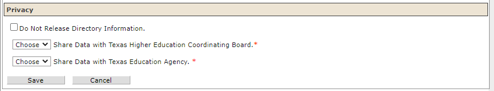 FIXED CONTACT HOURS EXCEPTION ERRORPurpose Programs were reporting an exception error preventing data entry of contact hours. Fix has been made. STAFF DEVELOPMENT/QUALIFICATION UPDATEDPurpose TEAMS was allowing users with Director level access to approve their own staff exemptions. Per TWC guidance, the approval of both professional development and educational requirement exceptions must be approved by the state. Director role access can only view Exception Type: Staff Development and Minimum Qualification for staff. 